9 ДЕКАБРЯ-МЕЖДУНАРОДНЫЙ ДЕНЬ БОРЬБЫ С КОРРУПЦИЕЙ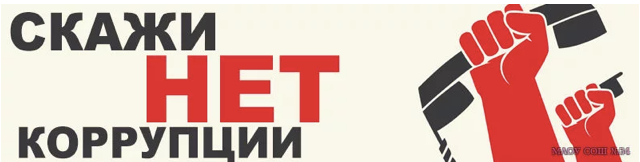 о фактах коррупции сообщайтена телефон дежурной частиУМВД Россиипо Архангельской области(8182) 28-60-20 или 102на телефон доверияУМВД Россиипо Архангельской области(8182) 216-555ВНЕСИ СВОЙ ВКЛАДВ ПРОТИВОДЕЙСТВИЕ КОРРУПЦИИ!Получение взятки – одно из самых опасных коррупционных преступленийВЗЯТКА может быть в виде:• денег• ценных бумаг• ценного имущества• оказание услуг имущественного характера• предоставление имущественных прав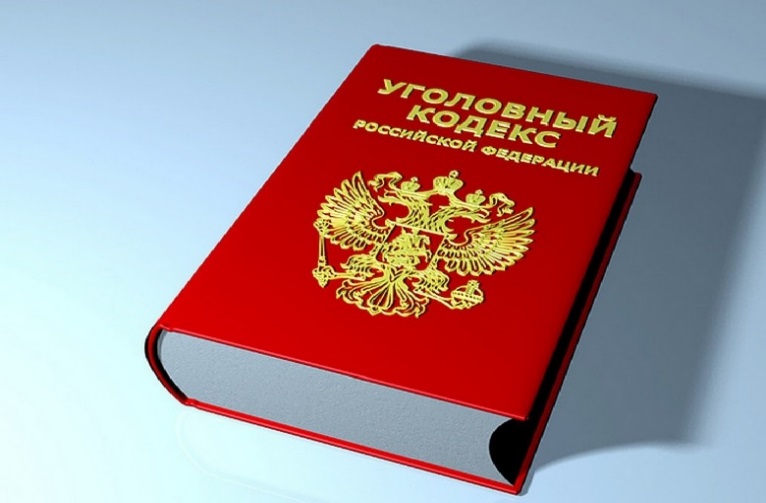 УГОЛОВНЫЙ КОДЕКС РОССИЙСКОЙ ФЕДЕРАЦИИ УСТАНАВЛИВАЕТ УГОЛОВНУЮ ОТВЕТСТВЕННОСТЬ КАК ЗА ПОЛУЧЕНИЕ ВЗЯТКИ, ТАК И ЗА ДАЧУ ВЗЯТКИ И ПОСРЕДНИЧЕСТВО ВО ВЗЯТОЧНИЧЕСТВЕ ЭТО ВАЖНО ЗНАТЬ!!!Гражданин, давший взятку может быть освобожден от уголовной ответственности, если: • установлен факт вымогательства;• гражданин добровольно сообщил в правоохранительные органы о содеянном им преступлении, 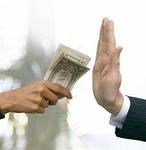 Законом на государственных и 
муниципальных служащих возложена обязанность уведомлять работодателя и органы прокуратуры о фактах его склонения к совершению коррупционного 
преступления.Борьба с коррупцией должна быть не только результатом деятельности правоохранительных органов. Она, прежде всего, должна выражаться в нежелании граждан участвовать в коррупционных отношениях.